ВОВЛЕЧЕНИЕ РОДИТЕЛЕЙ В СОВМЕСТНОЕ ТВОРЧЕСТВО С ДЕТЬМИ С ОВЗ.Цель:привлечь родителей в учебно-воспитательный образовательный процесс через коллективное творчество учителей, родителей и детей.Задачи:- развитие у детей мелкой моторики и навыков общения;- установить доверительные взаимоотношения между детьми, родителями и учителями;- формирование уважительных отношений между семьей и учебным заведением.Дети с ограниченными возможностями ограничены в различных видах деятельности.  Они не независимы и постоянно нуждаются в постоянной поддержке взрослого. Они лишены пространных контактов, возможности получить опыт от других сверстников, которые имеются у обычного ребенка.  Их мотивация к различным видам деятельности и возможность приобретения навыков сильно ограничены.  Детей- с ОВЗ отличаются наличием физических и психических отклонений, которые способствуют формированию нарушений общего развития.Творческая деятельность имеет ответственное значение в жизни детей с ограниченными возможностями здоровья. В процессе творческой деятельности у ребенка с ОВЗ усиливается чувство личной ценности, активно выстраиваются индивидуальные социальные контакты, появляется ощущение внутреннего контроля и порядка. К тому же, творчество помогает справиться с внутренними трудностями, негативными переживаниями, которые кажутся непреодолимыми для ребенка.Очень важно найти новые, интересные формы работы для развития способностей у детей с ОВЗ при поддержке взрослых родственников.Включение родителей в совместное творчество является важнейшим условием развития ребенка с ограниченными возможностями здоровья. Уже давно известно, что совместное творчество детей и родителей формирует хорошие доверительные отношения между ними, оказывает положительное влияние на развитие ребенка и учит сотрудничеству.Досуг и праздники - это сложное социальное явление, включающее отдых, развлечения, празднование, самообразование и творчество.  Участие родителей в подготовке к празднику инициирует активность детей с ОВЗ, способствует стремлению показать свои умения.Взаимодействие учителей и родителей во время подготовки и проведения детских праздников с участием детей с ОВЗ обеспечивает инициирование детей на различные мастер-классы, их посильное участие в играх и праздничных забавах, то есть в продуктивной эстетической деятельности, поскольку это позволяет ребенку с ограниченными возможностями осуществлять деятельность в соответствии с интересами и возможностями.Задача учителя - уметь заинтересовать, включить ребенка с ограниченными возможностями к игре и праздникам, изменить настроение и самочувствие ребенка в позитивном ключе.Ничто не может заменить радость ребенка своих родителей, которые играют с ними, помогают им принимать участие вместе со всеми, и каждый может видеть, насколько они умные, добрые и красивые.  Отношения между мамой и ребенком не только оставляют эмоциональный след в сердце ребенка, но и обогащают его морально-этическим содержанием.  Работа с родителями - одно из важнейших направлений организации торжеств.  Участие в праздниках приносит большое эмоциональное и эстетическое удовольствие, объединяет детей и взрослых радостными переживаниями и надолго остается в памяти как драгоценное событие.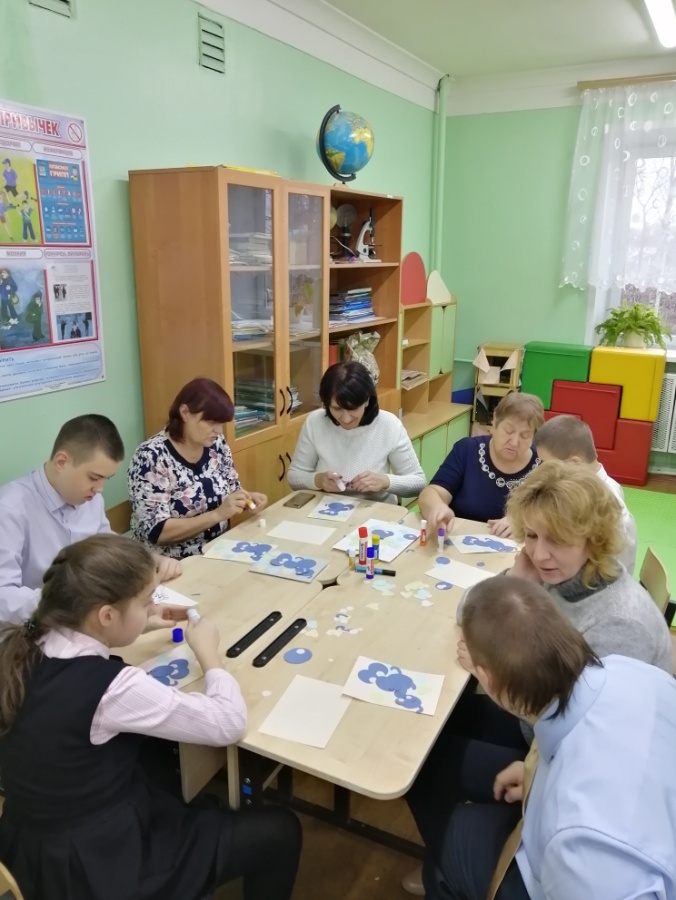 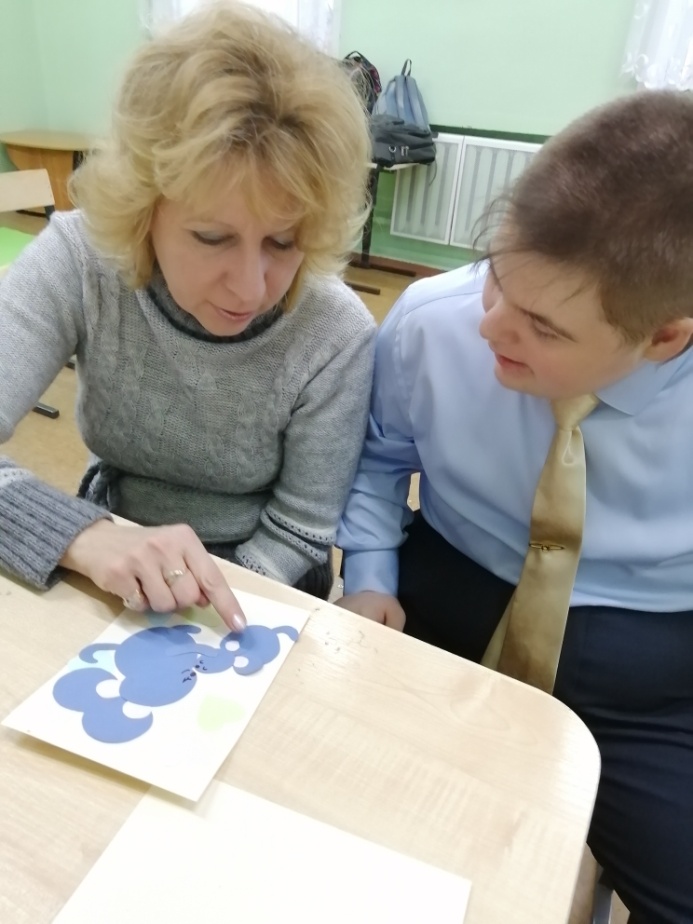 